برنامج عمل مجلس الإدارة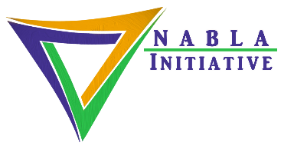  التاريخ :    /   /    20	الوقت  - -: - - تسجيل الحضور – المدير التنفيذي.صلاة افتتاحية – أحد أعضاء المجلس.موضوعات أخرى / الإفصاح عن تضارب المصلحة / تعيين المسجِّل / اعتماد برنامج العمل – رئيس مجلس الإدارة.المراجعة / اعتماد محضر  الإجتماعات اللجان (قبل الاجتماع)- رئيس مجلس الإدارة.قراءة المقطع الكتابي – المدير التنفيذي – قراءة مقطع كتابي مُرتبط بما يحدث في الخدمة.مشاركة – كل عضو من أعضاء المجلس / رئيس مجلس الإدارة.وقت صلاة - كل عضو من أعضاء المجلس / رئيس مجلس الإدارة.إعلانات رئيس مجلس الإدارة / أنشطة اللجان - رئيس مجلس الإدارة.تقرير الرئيس التنفيذي – المدير التنفيذي.تعليقات حول لوحة البيانات / مشاركة الملخص عن الأنشطة الأمينة.تعليقات ذات صلة بالبرامج والمعايير / الشراكة و الاتصال / المالية والمراجعة / الحوكمة والامتثال.تواريخ الأربعة إجتماعات الربع سنوية القادمة – تاريخ / تاريخ / تاريخ / تاريخ صلاة ختامية – أحد أعضاء المجلس